Приложение 7Федеральное государственное автономное образовательное учреждение высшего образования «Дальневосточный федеральный университет»Справкао научном руководителе аспирантов по основной образовательной программе высшего образования – программе подготовки научно-педагогических кадров в аспирантуре 08.06.01 Техника и технологии строительства,код и наименование направления подготовкиСтроительные конструкции, здания и сооружения наименование основной образовательной программы (направленность)заявленной на государственную аккредитацию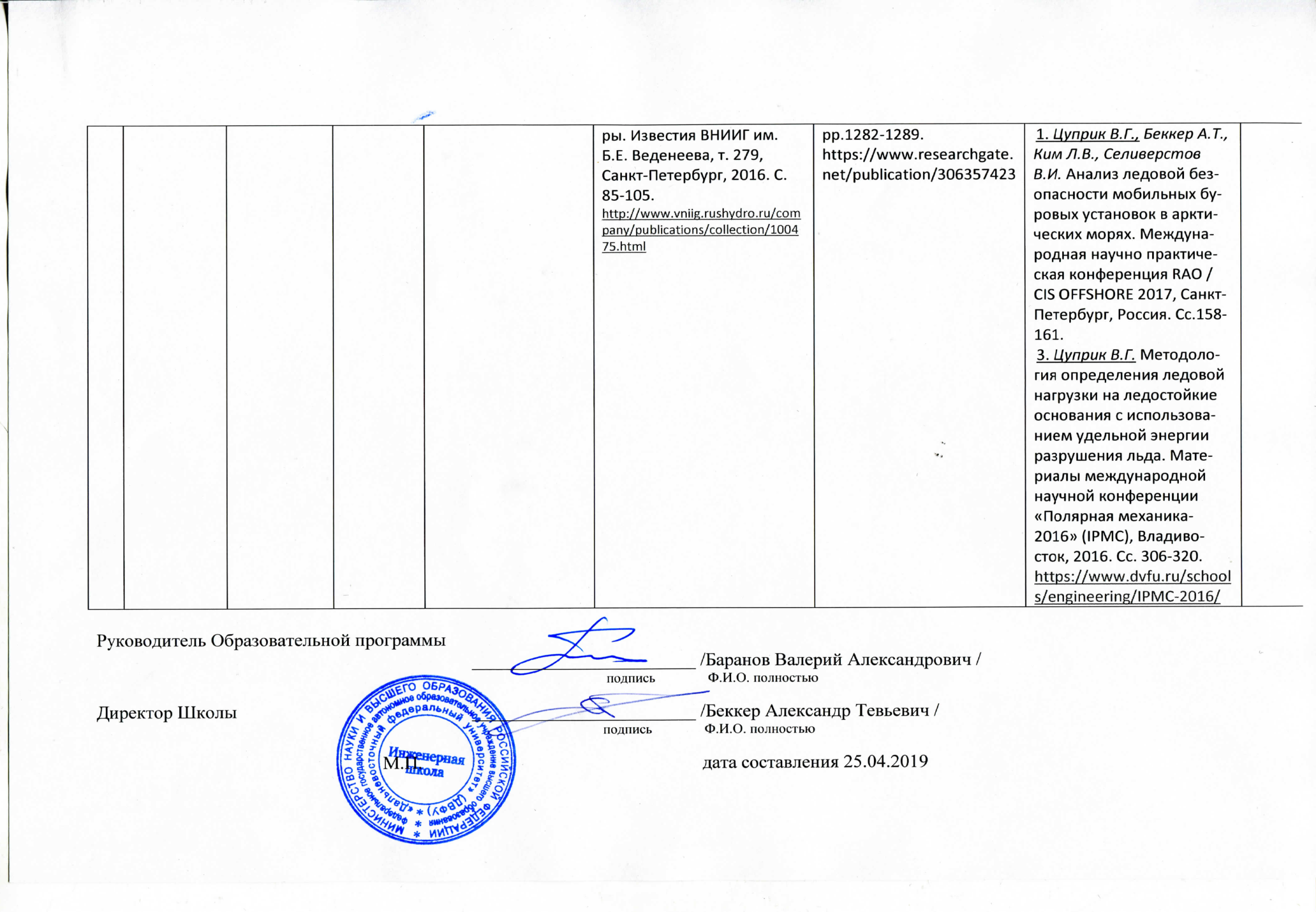 № п\пФ.И.О. научного руководителя аспирантовУсловия привлечения (основное место работы: штатный, внутренний совместитель, внешний совместитель; по договору ГПХ)ученая степень, ученое званиеТематика самостоятельной научно-исследовательской (творческой) деятельности (участие в осуществлении такой деятельности) по направленности (профилю) подготовки, а также наименование и реквизиты документа, подтверждающие ее закрепление  Публикации в ведущих отечественных рецензируемых научных журналах и изданияхПубликации в зарубежных рецензируемых научных журналах и изданияхАпробация результатов научно-исследовательской (творческой) деятельности на национальных и международных конференциях с указанием темы статьи (темы доклада)1Цимбельман Никита ЯковлевичШтатныйКандидат технических наук, доцентНаучное обоснование расчёта и проектирования гидротехнических сооружений из заполненных оболочечных конструкций и их опирания на грунтовое основание.Разработка методов физико-механического и численного моделирования сооружений для условий эксплуатации в сложных климатических условияхТематика утверждена на заседании кафедры «Гидротехники, теории зданий и сооружений» 26.10.2017 г., протокол №2Беккер А.Т., Цимбельман Н.Я., Чернова Т.И. Определение параметров и верификация математической модели конструкций из заполненных оболочек на сжимаемом основании. Известия ВНИИГ им. Б.Е. Веденеева, том 280 (ISSN0368-0738), 2016 г. С. 10-23.http://www.vniig.rushydro.ru/company/publications/collection/101010.htmlЦимбельман Н.Я., Чернова Т.И. Метод расчёта предельных нагрузок на сооружения из заполненных цилиндрических оболочек. Вестник Восточно-Сибирского государственного университета технологий и управления (ВСГУТУ), №3 (60), (ISSN 2413-1997), 2016 г. С. 32-38.http://vestnik.esstu.ru/arhives/VestnikVsgutu3_2016.pdfTsimbelman N. Modeling of Infilled thin Shell Construction built on Compressible Soil // Geotechnical Construction of Civil Engineering & Transport Structures of the Asian-Pacific Region – selected issues, MATEC Web of Conferences, Vol. 265, 05008 (2019)https://www.matec-conferences.org/articles/matecconf/abs/2019/14/matecconf_gccets2018_05008/matecconf_gccets2018_05008.htmlÖ. Bilgin, N. Tsimbelman, T. Chernova. Variability in recompression index obtained from incremental consolidation tests // Proceedings of the 19th International Conference on Soil Mechanics and Geotechnical Engineering ICSMGE, Seoul, 2017. PP. 317-320.http://indogeotek.com/wp-content/uploads/2017/10/170921s-19ICSMGE-GTL-ConsolidationParameters.pdfTsimbelman N.Ya., Chernova T.I., Giese St., Athanasiu C. Effect of Ice Load on Offshore Cellular Structures with Infill on Compressible Soil // Proceedings of the Twenty-seventh (2017) International Ocean and Polar Engineering Conference, San Francisco, CA, USA, June 25-30, 2017. PP. 593-601.http://combiteq.com/Download/ISOPE%20Pap-2017%20SF-Web1-0321.pdfДоклад на тему «Сооружения из заполненных оболочек, эксплуатируемые в северных климатических условиях» (Всероссийская научная конференция «Актуальные вопросы фундаментальных и прикладных исследований» - Владивосток: ДВФУ, 2019) - Цимбельман Н.Я., Якименко М.С.Доклад на тему «Modeling of Infilled thin Shell Construction built on Compressible Soil» (Международный симпозиум «Geotechnical Construction of Civil Engineering & Transport Structures of the Asian-Pacific Region» (Россия, о. Сахалин, Ю-Сахалинск, 2018) – Цимбельман Н.Я.https://www.matec-conferences.org/articles/matecconf/abs/2019/14/contents/contents.html#section_10.1051/matecconf/201926505001Доклад на тему "Engineering analysis methods for hydraulic shell structures with infill» (Международная конференция «Conference on Industrial Engineering», Владивосток, 2017). – Цимбельман Н.Я., Чернова Т.И., Шалая Т.Е.http://icie-rus.org/programme2017-eng.htmlДоклад на тему: "Компьютерное моделирование сооружений из заполненных оболочек, установленных на сжимаемом основании» (IV Международный симпозиум РААСН – 2016 «Актуальные проблемы компьютерного моделирования конструкций и сооружений», г. Владивосток, 2016) - Цимбельман Н.Я., Чернова Т.И.http://www.raasn.ru/conferences/APCM/docs/%D0%A1%D0%B1%D0%BE%D1%80%D0%BD%D0%B8%D0%BA%20%D1%82%D0%B5%D0%B7%D0%B8%D1%81%D0%BE%D0%B2%20-%202016.pdfДоклад на тему «Анализ методов моделирования горизонтальных нагрузок на сооружения из заполненных оболочек» (III Международная научная конференция «Полярная механика», Владивосток, 2016) -  Цимбельман Н.Я., Чернова Т.И.https://www.dvfu.ru/upload/medialibrary/b3d/%D0%9F%D0%A0%D0%9E%D0%93%D0%A0%D0%90%D0%9C%D0%9C%D0%90%20%D0%9F%D0%9C%2015.09.2016.pdf2ЦУПРИК ВЛАДИМИР ГРИГОРЬЕВИЧШТАТНЫЙКандидат технических наук, профессор1. Методы расчета надёжности сооружений;2. Нагрузки на сооружения, в т.ч. циклические;3. Испытания строительных конструкций;Тематика утверждена на заседании кафедры «Строительных конструкций и материалов» 29.10.2018 г., протокол №9.1.. Цуприк В.Г., Беккер А.Т.  О генерации циклической нагрузки при разрушении льда на опорах шельфовых сооружений. Известия ВНИИГ им. Б.Е. Веденеева, т. 284, Санкт-Петербург, 2017. С. 102-117. http://www.vniig.rushydro.ru/company/publications/collection/104509.html2. Цуприк В.Г. О механизме генерации циклической ледовой нагрузки на шельфовые сооружения от разрушения льда (обзор). Вестник инженерной школы ДВФУ. Гидротехническое строительство. 2017. С. 47-63.  DOI.org/10.5281/zenodo.896998. www.dvfu.ru/en/vestnikis).3. Цуприк В.Г. Энергетическая концепция нормирования прочности льда для расчета ледовой нагрузки на вертикальные структуры. Известия ВНИИГ им. Б.Е. Веденеева, т. 279, Санкт- Петербург, 2016. С. 85-105. http://www.vniig.rushydro.ru/company/publications/collection/100475.html4. Цуприк В.Г. Энергетическая концепция нормирования прочности льда для расчета ледовой нагрузки на вертикальные структуры. Известия ВНИИГ им. Б.Е. Веденеева, т. 279, Санкт-Петербург, 2016. С. 85-105. http://www.vniig.rushydro.ru/company/publications/collection/100475.html3.Tsuprik V.G., Bekker A.T., Pomnikov E.E. Studies of Specific Energy Fracture of Ice Using Method Test Samples on Uniaxial Compression.  Proc. 27th  Annual Int. Ocean and Polar Engineering Conference, (ISOPE). San Francisco, 2017, USA. Pp.1319-1325. https://www.researchgate.net/publication/3193900454.  Tsuprik V.G. Bekker A.T., Pomnikov E.E., Ivolgin E.S. Experimental Researching of the Specific Energy Mechanical Fracture of Ice by Method of Uniaxial Compression of Samples. Proceedings of the 24rd Int. Conf. on Port and Ocean Engineering under Arctic Conditions. POAC17-155, Busan, Korea. 2017. Pp.1-14. https://www.researchgate.net/publication/3193865635. Bekker A.T., Tsuprik V.G. Energetical Concept of Rationing the Ice Strength for Calculation Ice Load on Offshore Vertical Structures. Proc. 26th  Annual Int. Ocean and Polar Engineering Conference, (ISOPE). Rhodes, Greece, June 26–July 2, 2016, pp.1282-1289. https://www.researchgate.net/publication/3063574231. Цуприк В.Г., Занегин В.Г., Ким Л.В.Моделирование хрупкого разрушения льда с применением энергетического критерия Тезисы докладов 5-й Всероссийской конф. «Полярная механика-2018». Новосибирск, 2018., С.150-151.2. Цуприк В.Г. Энергетический подход к описанию закономерностей формирования цик-лических нагрузок при разрушении льда шельфовыми сооружениями. Тезисы докладов  4-й Всероссийской кон-ференции «Полярная механика-2017». Санкт-Петербург, ААНИИ, 2017. С.18-205. Kim E. and Tsuprik V.G. Concept of the Specific Energy of the Mechanical Destruction of Ice versus the Ice Pressure-Area Relationship: Review and Discussion. 24th IAHR International Symposium on Ice. Vladivostok, Russia, 2018 Pp. 10-23. https://www.researchgate.net/publication/325987890Concept of the Specific Energy of the Mechanical Destruction of Ice versus the Ice Pressure-Area  Relationship Review and Discussion1. Цуприк В.Г., Беккер А.Т., Ким Л.В., Селиверстов В.И. Анализ ледовой безопасности мобильных буровых установок в арктических морях. Международная научно практическая конференция RAO / CIS OFFSHORE 2017, Санкт-Петербург, Россия. Сс.158-161.3. Цуприк В.Г. Методология определения ледовой нагрузки на ледостойкие основания с использованием удельной энергии разрушения льда. Материалы международной научной конференции «Полярная механика-2016» (IPMC), Владивосток, 2016. Сс. 306-320. https://www.dvfu.ru/schools/engineering/IPMC-2016/